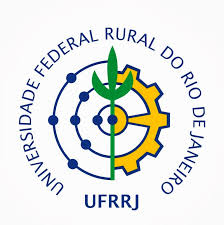 Universidade Federal Rural do Rio de JaneiroInstituto de AgronomiaResidência em Engenharia AgronômicaFicha de Inscrição do Candidato"Se você quer fazer a sua inscrição pelo site, baixe a ficha de inscrição, preencha-a e envie para contato@residenciaemagronomiaufrrj.com.br. O pagamento da taxa de inscrição e a entrega dos documentos necessários será realizada no horário e local das provas de seleção."Inscrição NºInscrição NºNome:      Nome:      Nome:      Nome:      Nome:      EndereçoEndereçoEndereçoEndereçoEndereçoRua:      Rua:      Rua:      Rua:      Rua:      Cidade:      Cidade:      Cidade:      Estado:      Estado:      CEP:       CEP:       CEP:       Telefone:      Telefone:      E-mail:      E-mail:      E-mail:      Celular:      Celular:      GraduaçãoGraduaçãoGraduaçãoGraduaçãoGraduaçãoEscola:      Escola:      Escola:      Escola:      Escola:      Local:      Local:      Local:      Local:      Local:      Data da Formatura:      Data da Formatura:      Data da Formatura:      Data da Formatura:      Data da Formatura:      Solicita Inscrição Para: Solicita Inscrição Para: Solicita Inscrição Para: Solicita Inscrição Para: Solicita Inscrição Para: Área:      Área:      Área:      Área:      Área:      Ênfase:      Ênfase:      Ênfase:      Ênfase:      Ênfase:      Local:      Local:      Local:      Local:      Local:      Documentos Anexados:Documentos Anexados:Documentos Anexados:Documentos Anexados:Documentos Anexados:Histórico escolar oficial (cópia)Histórico escolar oficial (cópia)Histórico escolar oficial (cópia)Histórico escolar oficial (cópia)Diploma de graduação em Agronomia (cópia) ou atestado oficial do órgão responsável pela Graduação.Diploma de graduação em Agronomia (cópia) ou atestado oficial do órgão responsável pela Graduação.Diploma de graduação em Agronomia (cópia) ou atestado oficial do órgão responsável pela Graduação.Diploma de graduação em Agronomia (cópia) ou atestado oficial do órgão responsável pela Graduação.Curriculum Vitae documentado (cópia)Curriculum Vitae documentado (cópia)Curriculum Vitae documentado (cópia)Curriculum Vitae documentado (cópia)Carteira de identidade (cópia)Carteira de identidade (cópia)Carteira de identidade (cópia)Carteira de identidade (cópia)Carteira do CREA (cópia)/(recém formados estão dispensados)Carteira do CREA (cópia)/(recém formados estão dispensados)Carteira do CREA (cópia)/(recém formados estão dispensados)Carteira do CREA (cópia)/(recém formados estão dispensados)Três fotos 3x4Três fotos 3x4Três fotos 3x4Três fotos 3x4CPFCPFCPFCPFDeclaro que retirei cópia do programa para provas de seleção e que estou ciente das normas de seleção.UFRRJ,       de       de 201     Declaro que retirei cópia do programa para provas de seleção e que estou ciente das normas de seleção.UFRRJ,       de       de 201     Declaro que retirei cópia do programa para provas de seleção e que estou ciente das normas de seleção.UFRRJ,       de       de 201     Declaro que retirei cópia do programa para provas de seleção e que estou ciente das normas de seleção.UFRRJ,       de       de 201     Declaro que retirei cópia do programa para provas de seleção e que estou ciente das normas de seleção.UFRRJ,       de       de 201     AssinaturaAssinaturaAssinaturaAssinaturaAssinaturaComprovante de Inscrição. Residência em Engenharia AgronômicaComprovante de Inscrição. Residência em Engenharia AgronômicaComprovante de Inscrição. Residência em Engenharia AgronômicaComprovante de Inscrição. Residência em Engenharia AgronômicaComprovante de Inscrição. Residência em Engenharia AgronômicaInscrição NºNome:      Nome:      Nome:      Nome:      Nome:      Área:      Área:      Área:      Área:      Área:      Ênfase:      Ênfase:      Ênfase:      Ênfase:      Ênfase:      Local:      Local:      Local:      Local:      Local:      UFRRJ,       de       de 201     UFRRJ,       de       de 201     FuncionárioFuncionárioFuncionário